FİRMA BİLGİ FORMUFİRMA BİLGİLERİFirmaİmza/Kaşe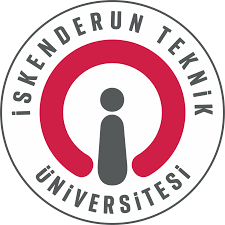 İSKENDERUN TEKNİK ÜNİVERSİTESİİŞ DÜNYASI İLE ENTEGRASYON (İDE)GENEL KOORDİNATÖRLÜĞÜForm Adı:Firma Bilgi FormuForm No:İDE-02 – R1Yayın Tarihi:16.12.2016Formun firma tarafından doldurularak, İDE Bölüm Koordinatörlüğü’ne iletilmesi gerekmektedir.Firma AdıFirma AdresiFirma Telefon NoFirma Belgegeçer (Fax) NoSorumlu Kişi Adı, Soyadı, ÜnvanıSorumlu Kişi İletişim BilgileriTel:.........................................................................................Belgegeçer:…………………………………………………E-posta:…………………………………………….............İş Dünyası ile Entegrasyon (İDE) Başlama - Bitiş tarihleri(İDE Koordinatörlüğü tarafından belirlenen tarihlerdir)13 Şubat 2020 – 22 Mayıs 2020Konusunda uzman çalışan sayısıFaaliyet alanı